ЧУ ДПО ИСМ «Бизнес-рост» ПРИКАЗ 15.02.2023 	 Об утверждении Положения о порядке и основаниях перевода, отчисления и  восстановления обучающихся В целях регулирования образовательных отношений в части установления порядка и оснований перевода, отчисления и восстановления обучающихся ПРИКАЗЫВАЮ: Утвердить Положение о порядке и основаниях перевода, отчисления и восстановления обучающихся (далее – Положение). Работникам ЧУ ДПО ИСМ «Бизнес-рост» ознакомиться и руководствоваться Положением в работе. Разместить текст Положения на официальном сайте ЧУ ДПО ИСМ «Бизнес-рост».Контроль за исполнением настоящего приказа возлагаю на себя. Генеральный директор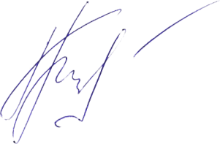 М.А. Горбачева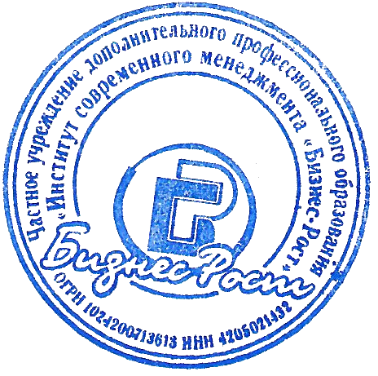  	              УТВЕРЖДЕНО  	                                                                                                                              приказом ЧУ ДПО ИСМ «Бизнес-рост» от «31» августа 2016ПОЛОЖЕНИЕ о порядке и основаниях перевода, отчисления и восстановления обучающихся Настоящее Положение разработано на основе: Федерального закона от 29 декабря 2012 г. № 273-ФЗ «Об образовании в Российской Федерации»; Устава ЧУ ДПО ИСМ «Бизнес-рост» (далее – Образовательная организация).2.Положение действует в следующих случаях: 2.1 При приеме обучающегося в порядке перевода в ЧУ ДПО ИСМ «Бизнес-рост» из другой образовательной организации; 2.2При восстановлении лиц, ранее обучавшихся в ЧУ ДПО ИСМ «Бизнес-рост» и отчисленных из неё до окончания обучения по инициативе обучающегося или администрации Образовательной организации;  2.3. При отчислении обучающихся. 3.Порядок приема обучающихся в порядке перевода в ЧУ ДПО ИСМ «Бизнес-рост»  из другого учебного заведения и отчисления обучающихся из Образовательной организации в порядке перевода в другие учебные заведения:3.1 Перевод в ЧУ ДПО ИСМ «Бизнес-рост»  возможен при наличии у исходного образовательного учреждения (из которого переводится обучающийся) государственной лицензии по образовательным программам, реализуемым в ЧУ ДПО ИСМ «Бизнес-рост». 3.2 При переводе обучающийся отчисляется в связи с переводом из исходного образовательного учреждения и принимается (зачисляется) в порядке перевода в принимающее образовательное учреждение. 3.3 Перевод обучающегося осуществляется по его желанию в соответствии с итогами прохождения аттестации, которая может проводиться путем собеседования или в иной форме, определяемой ЧУ ДПО ИСМ «Бизнес-рост». Для прохождения аттестации обучающийся представляет в Образовательную организацию личное заявление о приеме в порядке перевода, к которому прилагается академическая справка, заверенная исходным образовательным учреждением. В заявлении указывается образовательная программа, которую желает освоить обучающийся. 3.4 Заместитель директора Образовательной организации на основании резолюции директора готовит проект приказа о зачислении обучающегося в порядке перевода. До получения документов и издания приказа директор ЧУ ДПО ИСМ «Бизнес-рост» имеет право допустить обучающегося к занятиям своим распоряжением. 3.5 В Образовательной организации формируется и ставится на учет личное дело обучающегося, в которое заносится заявление о приеме в порядке перевода, академическая справка и выписка из приказа о зачислении в порядке перевода.  3.6. При положительном решении вопроса директором ЧУ ДПО ИСМ «Бизнес-рост», кандидату выдается справка, в которой содержится перечень документов, необходимых для зачисления. 3.7. При отчислении обучающегося из ЧУ ДПО ИСМ «Бизнес-рост» в связи с переводом обучающийся предоставляет следующие документы: справку установленного образца о положительном решении вопроса принимающим образовательным учреждением о переводе; личное заявление об отчислении в связи с переводом и о необходимости выдачи ему академической справки;  На основании представленных документов директор ЧУ ДПО ИСМ «Бизнес-рост» в течение 1 месяца со дня подачи заявления издает приказ об отчислении обучающегося в связи с переводом. При этом обучающемуся выдается академическая справка установленного образца. Допускается выдача академической справки лицу, имеющему на это доверенность установленной формы.  	В личном деле обучающегося остается выписка из приказа об отчислении в связи с переводом. 4. Порядок и условия отчисления обучающихся: Обучающиеся отчисляются из ЧУ ДПО ИСМ «Бизнес-рост»:4.1. По собственному желанию или требованию юридического лица, направившего обучающегося на обучение, оформленных соответствующим образом (личное заявление обучающегося, письмо юридического лица);  4.2. По инициативе Образовательной организации в связи с: -нарушением положений Устава ЧУ ДПО ИСМ «Бизнес-рост»  и Правил внутреннего распорядка обучающихся; -нарушением условий заключённого договора на обучение.  	4.3. Обучающиеся отчисляются из Образовательной организации на условиях полной компенсации затрат, связанных с обучением. Отчисление оформляется приказом директора ЧУ ДПО ИСМ «Бизнес-рост», при необходимости копия приказа направляется в кадровые службы по месту основной работы обучающегося. Порядок и условия восстановления обучающихся 5.1 Лицо, отчисленное из ЧУ ДПО ИСМ «Бизнес-рост», по инициативе обучающегося имеет право на восстановление для обучения в Образовательной организации в течение пяти лет после отчисления.5.2 Основанием для восстановления на обучение в Образовательной организации является личное заявление лица, желающего продолжить обучение; 5.3 Заместитель директора ЧУ ДПО ИСМ «Бизнес-рост» на основании резолюции директора готовит проект приказа о восстановлении. 5.4 Лицо, отчисленное из ЧУ ДПО ИСМ «Бизнес-рост», по инициативе Образовательной организации, (наличие академической или финансовой задолженности, применения отчисления как меры дисциплинарного характера и т.д.) может быть восстановлено в ЧУ ДПО ИСМ «Бизнес-рост»  на следующих основаниях (в следующем порядке): на условиях обязательного погашении задолженности за обучение за предыдущий период обучения в полном объеме; на основании предоставления на имя директора ЧУ ДПО ИСМ «Бизнес-рост» заявления с соответствующей просьбой от лица, желающего восстановиться в Образовательной организации и продолжить обучение; при условии предоставления вместе с заявлением академической справки. 5.5 В случае принятия директором положительного решения о восстановлении лица для дальнейшего обучения, заместитель директора на основании такого заключения и резолюции директора ЧУ ДПО ИСМ «Бизнес-рост» готовит проект приказа о восстановлении.  5.6 В случаях принятия директором отрицательного решения о восстановлении лица для дальнейшего обучения, лицо в письменном виде извещается о причинах несогласия на восстановление. Если причиной отчисления явилась просрочка оплаты стоимости платных образовательных услуг и на момент подачи заявления о восстановления задолженность не погашена, лицу выдается отказ в восстановлении для продолжения обучения с указанием названной причины. 5.7 Если лицом, желающим восстановиться, ранее более двух раз подавались заявления о восстановлении, и по ним были приняты положительные решения, после которых оно было отчислено, вновь поданное заявление возвращается лицу без рассмотрения. 